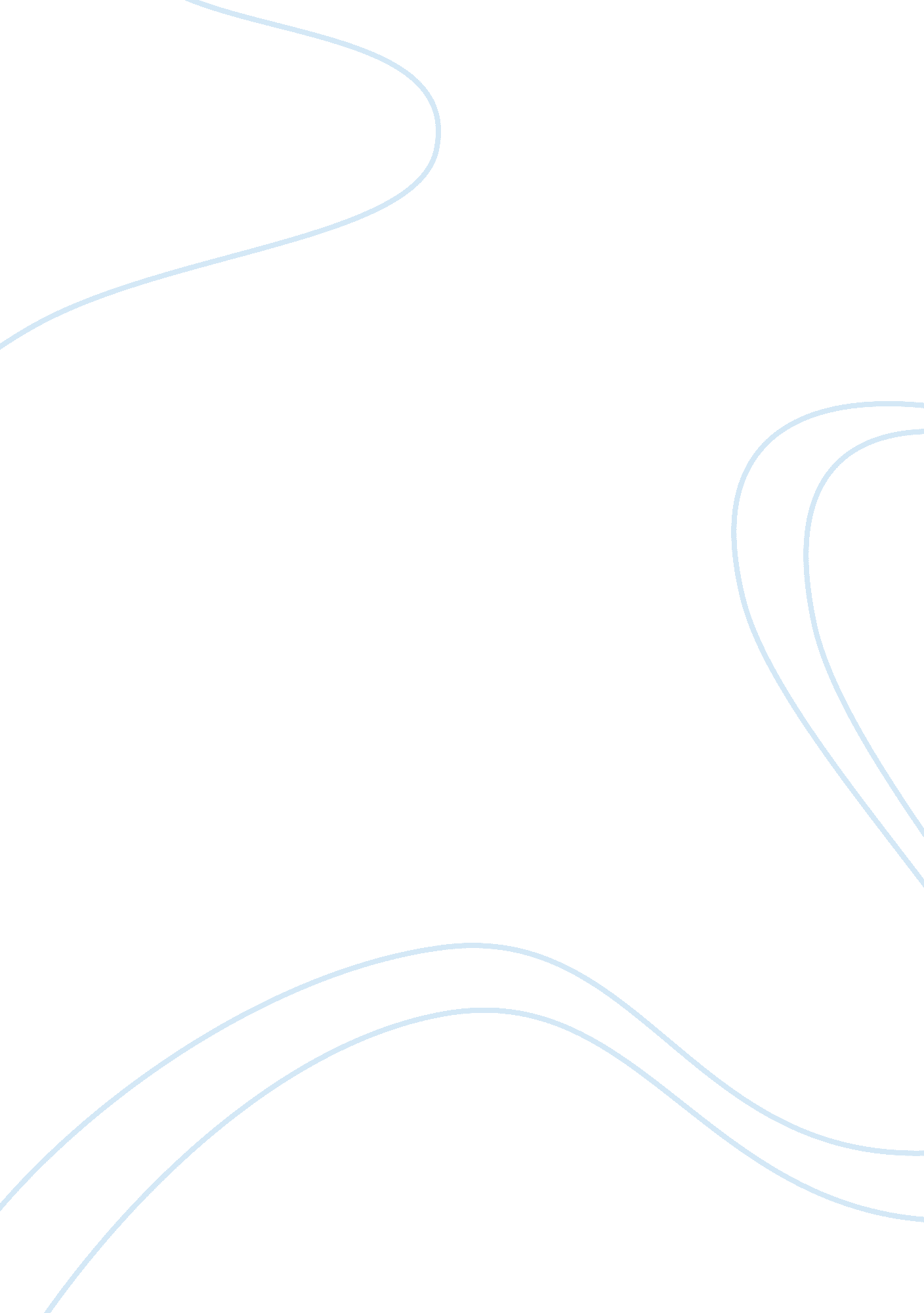 Valentines day gifts for him a day of careLife, Love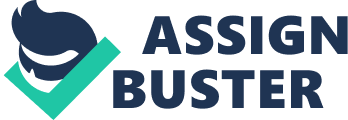 Heart-Warming Valentines Day Gifts for Him The valentine day is the day when people share their love, affection, and celebrate with their loved ones. One of the best ways you can show appreciation, love, and affection to your husband or boyfriend is by buying him one of these Valentines Day gifts for him. Whatever you want to do to enjoy your valentine with your other half, it is essential to make sure that it will remain in his memory forever. And if that is what you want to accomplish, then you have come to the right page. We have some of the most romantic Valentines Day gifts for him that will create lasting memories for him. Go through these gifts, and for sure, you will have one or more gifts you can present to your boyfriend or husband this coming February 14. Valentine’s Day Underwear. It is undoubtedly one of our top selection of Valentines Day gifts for him. When choosing the underwear, select the one with breathable fabric and comfortable. Bet it; he will be wearing it every valentine’s day. Tommy John is one of the best underwear loved by men. Brenda Visser Watch This kind of watch portrays a bit of manly vibe, but it looks quite modern to give your guy a vintage look during the Valentine’s Day. The watch is characterized by rounded corners with gold plated hands and blue backdrop. It comes with a stitch-less leather strap. If your man doesn’t like brown colour, you can choose black and gold leather strap. Men’s Sweater Fleece Jacket Let your man look great and charming by getting the sweater fleece jacket for him. Replace all her college hoodies with this jacket, and she will increase his love for you several times. The jacket features a lightweight layer that adds a lot of warmth without adding a lot of weight. It also comes with conveniently placed pockets where you can put your wallet and phone. Bombas Socks This is one of the best Valentines Day gifts for him. You know why? Well, these socks are famous for one thing; comfortability. These socks are made from lightweight cotton and state-of-the-art technology and instinctive stitching methods to come up with a truly great design any man would wish to have. And another great thing is that Bombas will add you one more pair of socks for every pair you buy. There are just so many benefits you get by buying Bombas socks. Nevis Backpack So your man doesn’t like a briefcase? Well, you can get for him what he likes, and there will be no better selection apart from the fashionable Nevis backpack. The back comes with a space for his lunch as well as his laptop. So, you will not worry about his lunch or laptop when he cycles to his workplace. It has enough space to carry all his travel essentials. Deluxe Wallet If your guy doesn’t like a bulge on his pockets, then if you choose this deluxe wallet for him, he will love you for that. The wallet is just 2. 70 inches by 2. 20 inches. The wallet might seem too thin, but it can accommodate all of your man’s needs. It comes with a double pocket design, and that implies your boyfriend can carry cards, money and if he wants, he can carry a key in the spot designed at the centre. That Is All Mug There are many platforms you can use to send a love message to your husband or boyfriend, and one of the excellent platforms is a mug. Imagine if he loves tea? He will probably be reading that message every time he drinks the key-just make sure he uses the same mug. He will be reminded of your love every morning he wakes up and when he sleeps. Ladies, this is one of the greatest Valentines Day gifts you should get for your other half! Shun Knife If your boyfriend or husband likes spending his time in the kitchen, then you can gift him the shun knife during Valentine’s Day, and he will appreciate you for that. Made in Japan, a shun knife is stainless and an excellent tool for chopping, dicing, and slicing. You can as well get it monogrammed so that whenever he uses it, he can feel like a 5-star chef. 